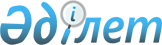 Об утверждении Правил содержания собак и кошек в Абайском районе
					
			Утративший силу
			
			
		
					Решение 12 сессии Абайского районного маслихата Карагандинской области от 19 марта 2009 года N 12/151. Зарегистрировано Управлением юстиции Абайского района Карагандинской области 27 апреля 2009 года N 8-9-57. Утратило силу - решением 6 сессии Абайского районного маслихата Карагандинской области от 8 июня 2012 года N 6/58      Сноска. Утратило силу - решением 6 сессии Абайского районного маслихата Карагандинской области от 08.06.2012 N 6/58 (вводится в действие по истечении десяти календарных дней после дня их первого официального опубликования).

      В целях упорядочения санитарного содержания собак и кошек в Абайском районе и на основании Закона Республики Казахстан от 23 января 2001 года "О местном государственном управлении и самоуправлении в Республике Казахстан", Абайский районный маслихат РЕШИЛ:



      1. Утвердить прилагаемые Правила содержания собак и кошек в Абайском районе.



      2. Настоящее решение вводится в действие по истечении десяти календарных дней со дня его первого официального опубликования.      Председатель сессии                        Ж. Темиркулов      Секретарь Абайского

      районного маслихата                        Б. Цай      "СОГЛАСОВАНО"      Начальник

      Государственного учреждения

      "Государственный санитарно-

      эпидемиологический надзор

      по Абайскому району"                       Г. Дауытпаева      Исполняющий обязанности

      начальника государственного

      учреждения "Отдел сельского

      хозяйства Абайского района"                М. Кульбаев      Начальник Абайской районной

      территориальной инспекции

      Комитета государственной инспекции

      в агропромышленном комплексе

      Министерства сельского хозяйства

      Республики Казахстан                       М. Нурбеков      Начальник

      Управления внутренних

      дел Абайского района                       Т. Нургалиев

Утверждены

решением 12 очередной сессии

Абайского районного маслихата

от 19 марта 2009 года N 12/151 

ПРАВИЛА

содержания собак и кошек

в Абайском районе 

Глава 1. Общие положения

      1. Настоящие Правила содержания собак и кошек в Абайском районе (далее - Правила) разработаны в соответствии c Кодексом Республики Казахстан от 30 января 2001 года "Об административных правонарушениях", Законом Республики Казахстан от 23 января 2001 года "О местном государственном управлении и самоуправлении в Республике Казахстан", Законом Республики Казахстан от 10 июля 2002 года "О ветеринарии", Законом Республики Казахстан от 4 декабря 2002 года "О санитарно–эпидемиологическом благополучии населения" с целью сохранения санитарно-эпидемиологического благополучия населения Абайского района, охраны здоровья населения от болезней, общих для людей и животных, а также обеспечения благоприятных условий их совместного проживания.



      2. В настоящих Правилах используются следующие понятия:

      1) бродячие собака и кошка - незарегистрированное домашнее животное, у которого невозможно установить владельца, а также убежавшее от владельца, которое находится без надзора со стороны владельца или ответственного лица;

      2) владелец собаки или кошки – физическое или юридическое лицо, которое имеет в собственности или ином владении собаку или кошку;

      3) выгул собак и кошек - пребывание собак и кошек вне помещения, являющегося собственностью владельца либо арендуемого владельцем у другого лица, а также пребывание собак и кошек на специально отведенных территориях;

      4) общественные места - места, где находится значительное скопление людей или такое скопление людей возможно, в том числе улицы, скверы, парки и иные места отдыха граждан, пляжи, стадионы, места проведения общественных мероприятий;

      5) кошка - домашнее животное, млекопитающее семейства кошачьих, независимо от размеров, окраса и иных признаков;

      6) собака – домашнее животное, млекопитающее семейства волчьих, независимо от размеров, окраса и иных признаков;

      7) содержание собак или кошек - действия, совершаемые владельцами собак и кошек для сохранения жизни собак и кошек, их физического здоровья, получения полноценного потомства при соблюдении ветеринарно-санитарных норм, а также для обеспечения общественного порядка и безопасности граждан и представителей животного мира. 

Глава 2. Содержание и выгул собак и кошек

      3. Допускается:

      1) содержание собак и кошек в жилых помещениях;

      2) выгул собак в наморднике (кроме собак декоративных пород) и на коротком поводке при наличии тары для сбора экскрементов собак или кошек;

      3) выгул собак без поводка и намордника, только на огороженных территориях, дрессировочных площадках и в предусмотренных для этих целей местах для свободного выгула.



      4. Не допускается:

      1) содержать собак и кошек в местах общего пользования: подъездах, на лестничных площадках, а также на балконах и лоджиях;

      2) засорять экскрементами собак и кошек подъезды, лестничные площадки, спортивные и детские площадки, а также другие общественные места. Если животное оставило экскременты в этих местах, они должны быть убраны владельцами собак и кошек;

      3) проводить собак и кошек на предприятия общественного питания, в торговые залы и продовольственные магазины;

      4) купать и мыть собак и кошек в общественных местах купания, в фонтанах, водоемах и водозаборах;

      5) выгул собак на детских дворовых и спортивных площадках, в общественных местах купания, в прудах, фонтанах, водоемах и водозаборах, территориях детских дошкольных и учебных заведений, лечебных учреждений, парках и в других местах массового отдыха граждан, а также в местах скопления народа и в местах проведения общественных мероприятий, за исключением служебных собак, выполняющих работу по спасению людей, а также по борьбе с преступностью и охране общественного порядка и собак-поводырей для людей со слабым зрением.



      5. В случае смерти собаки или кошки их труп необходимо захоронить (утилизировать) в скотомогильниках.



      6. Отлов бродячих собак и кошек организуется местным исполнительным органом в соответствии с его компетенцией и предоставленными в установленном порядке полномочиями.



      7. Владельцы собак и кошек обязаны принимать необходимые меры, обеспечивающие безопасность окружающих людей от животных: содержать дворовых собак на привязи и в специально отведенных местах, иметь предупредительные таблички. 

Глава 3. Заключительные положения

      8. Физические и юридические лица, виновные в нарушении настоящих Правил привлекаются к ответственности в соответствии с Кодексом Республики Казахстан "Об административных правонарушениях".
					© 2012. РГП на ПХВ «Институт законодательства и правовой информации Республики Казахстан» Министерства юстиции Республики Казахстан
				